附件2：“亚足联女足日”女孩足球节活动执行方案（示例）活动背景：为响应亚足联每年3月8日确定的“亚足联女足日”和中国足协2022年女足青训工作计划，结合年度工作安排，宁夏足协举办2022年“亚足联女足日”女孩足球节活动。具体活动安排如下：活动时间2022年3月8日（星期二）9:00-11:00 活动组织主办单位：亚洲足球联合会、中国足球协会承办单位：宁夏足球协会协办单位：吴忠市文化旅游体育广电局、吴忠市教育局、吴忠市体育中心、吴忠市足球协会、利通区教育局、利通区体育中心、吴忠市第十六小学参加人员（一）自治区教育局、体育总会领导；（二）宁夏足球协会领导；（三）吴忠市体育局、教育局领导；（四）吴忠市第十六小学（校长）；（五）吴忠市足协领导；（六）足球教练员6名，领队（学校教师）；（七）在校学生及社会招募女子足球爱好者120名；（八）医疗工作人员；（九）媒体工作人员。五、主要活动内容（一）介绍嘉宾、宣布2022年“亚足联女足日”女孩足球节活动宁夏站开幕；（二）开幕式表演；（三）足球趣味游戏和足球对抗比赛；（四）领导、嘉宾与工作人员、学生、家长集体合影留念，宣布足球节活动闭幕。六、活动流程9:00  领导致辞9:10  足球节指导员代表致词9:13  足球节女孩代表致词9:15  嘉宾宣布活动开幕9:25  开幕式表演10:00 活动11:00 领导、嘉宾、足球指导员、孩子们合影11:10  活动结束七、会场布置（一）游戏和比赛活动安排示意图：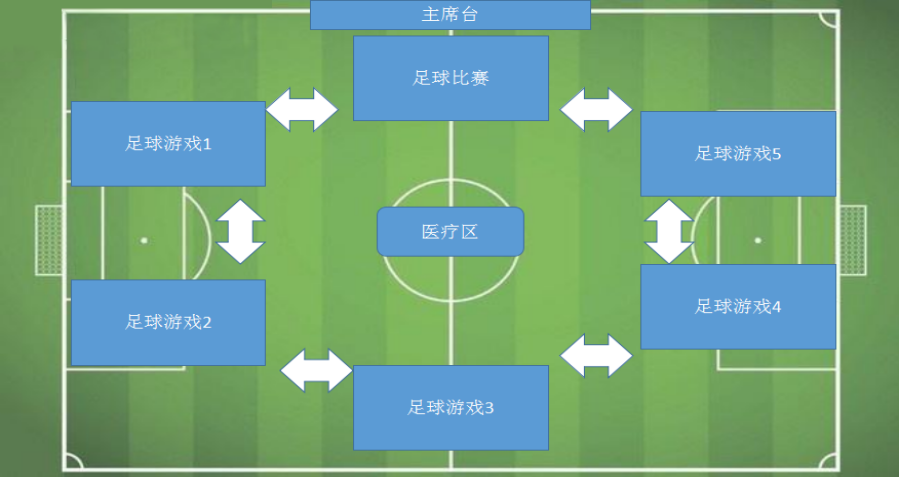 足球游戏1：翻山越岭、2：我是球星、3：足球快递、4火力全开、5球星球感。（具体执行由教练组负责人现场与教练员沟通）。八、足球节活动器材以上器材数量按照实际需求准备。九、执行负责人  教练组负责人：教练安排：策划、宣传：场地及工作人员安排：十、宣传（一）协调当地新闻媒体进行宣传报道（二）在宁夏体育局、宁夏教育厅、宁夏足球协会，各大主流媒体平台进行宣传。十一、安全要求（一）活动场地医疗人员配备急救医药箱。（二）活动场地内配备学生饮用水，家长饮用水，工作人员饮用水。（三）协调员、足球指导员及其他工作人员各负其责，确保学生和参加人员安全。（四）参与人员需购有相关人身意外保险。宁夏足球协会                                   2022年2月25日序号名称数量所用区域1足球训练衫（4种颜色））4色各30件所有区域2标志盘（4种颜色）60个所有区域3标志杆8个游戏4标志桶30个游戏5体能圈8个游戏6足球（4#）40个所有区域7软梯2个游戏8小球门2对比赛区域9饮用水120瓶所有区域10记号笔4支所有区域